§957.  Deficiency reserveIf the gross premium charged by any life insurer on any policy or contract which is subject to section 953, subsection 2, is less than the valuation net premium for the policy or contract calculated by the method used in calculating the reserve thereon, but using the minimum valuation standards of mortality and rate of interest, the minimum reserve required for that policy or contract shall be the greater of either the reserve calculated according to the mortality table, rate of interest and method actually used for that policy or contract, or the reserve calculated by the method actually used for that policy or contract, but using the minimum valuation standards of mortality and rate of interest and replacing the valuation net premium by the actual gross premium in each contract year for which the valuation net premium exceeds the actual gross premium.  The minimum valuation standards of mortality and rate of interest referred to in this section are those standards stated in sections 953 and 953‑A.  [PL 1983, c. 346, §7 (AMD).]For any life insurance policy issued on or after January 1, 1987, for which the gross premium in the first policy year exceeds that of the 2nd year and for which no comparable additional benefit is provided in the first year for that excess and that provides an endowment benefit or a cash surrender value or a combination thereof in an amount greater than that excess premium, the foregoing provisions of this section must be applied as if the method actually used in calculating the reserve for that policy were the method described in section 954, ignoring the 2nd paragraph of section 954.  The minimum reserve at each policy anniversary of such a policy is the greater of the minimum reserve calculated in accordance with section 954, including the 2nd paragraph of that section, and the minimum reserve calculated in accordance with this section.  [PL 2011, c. 420, Pt. A, §22 (AMD).]SECTION HISTORYPL 1969, c. 132, §1 (NEW). PL 1979, c. 453, §7 (RPR). PL 1983, c. 346, §7 (AMD). PL 2011, c. 420, Pt. A, §22 (AMD). The State of Maine claims a copyright in its codified statutes. If you intend to republish this material, we require that you include the following disclaimer in your publication:All copyrights and other rights to statutory text are reserved by the State of Maine. The text included in this publication reflects changes made through the First Regular and First Special Session of the 131st Maine Legislature and is current through November 1. 2023
                    . The text is subject to change without notice. It is a version that has not been officially certified by the Secretary of State. Refer to the Maine Revised Statutes Annotated and supplements for certified text.
                The Office of the Revisor of Statutes also requests that you send us one copy of any statutory publication you may produce. Our goal is not to restrict publishing activity, but to keep track of who is publishing what, to identify any needless duplication and to preserve the State's copyright rights.PLEASE NOTE: The Revisor's Office cannot perform research for or provide legal advice or interpretation of Maine law to the public. If you need legal assistance, please contact a qualified attorney.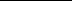 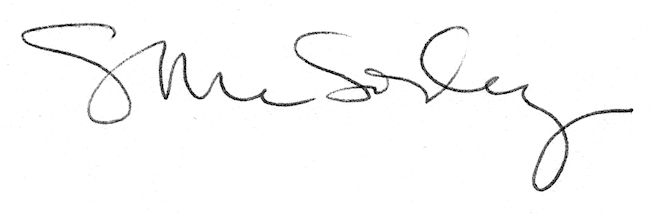 